                                   Затверджено                                   Додаток № 6до розпорядження міського головивід   29.03.2021     № 117-Р_____________________________________________________________________________(зворотній бік)Відмітки про вибуття у відрядження, прибуття в пункти призначень, вибуття з них  і прибуття до місця постійної роботи								                                   Затверджено                                   Додаток № 7до розпорядження міського головивід	29.03.2021№ 117-Р								ЗАТВЕРДЖУЮ:Керуючий справами виконавчого комітету 						______________         ______________						        (підпис)		           (прізвище та ініціали)						«____»___________________20__р.Маршрутний лист службових поїздокза ________________20___р.(місяць)Працівник:________________________________________________________Управління (відділ), посада __________________________________________Начальник управління (відділу):	______________		_______________(підпис) 		(ініціали, прізвище)Спеціаліст відділу:			______________		________________(підпис) 		(ініціали, прізвище)УКРАЇНАСУМСЬКА МІСЬКАРАДА«___»____________ 20__ р.№МП    Посвідчення до відрядженняВидано _________________________________________(прізвище, ім’я, по батькові)в тому, що він відряджається  ______________________                                                              (пункт призначення)________________________________________________     (найменування підприємства, установи, організації)Термін  відрядження “    ” днів  _________________________________________________                               (мета відрядження)Підстава: наказ  від «____» __________ 20       р.  № ____Дійсне по пред’явленню паспорта серії______ №_______КерівникВибув з   “____ ” _____________ 20___ р.  М. П.   Підпис______________Вибув з _______________________ “____”_______________20____ р. М.П.    Підпис_______________Прибув до_____________________   “____”________________20____ р.   М.П.    Підпис______________Прибув до_____________________  “____”________________20____ р.  М.П.   Підпис______________№ з/пДатаМісце поїздки (адреса, найменування об’єкта)Маршрут (використані види транспорту)Мета поїздки (службове завдання)Сума витрат на проїзд, грн, коп.123456Всього за місяцьВсього за місяцьххх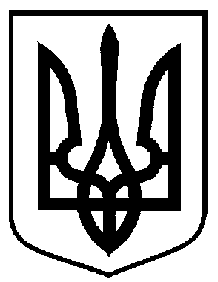 